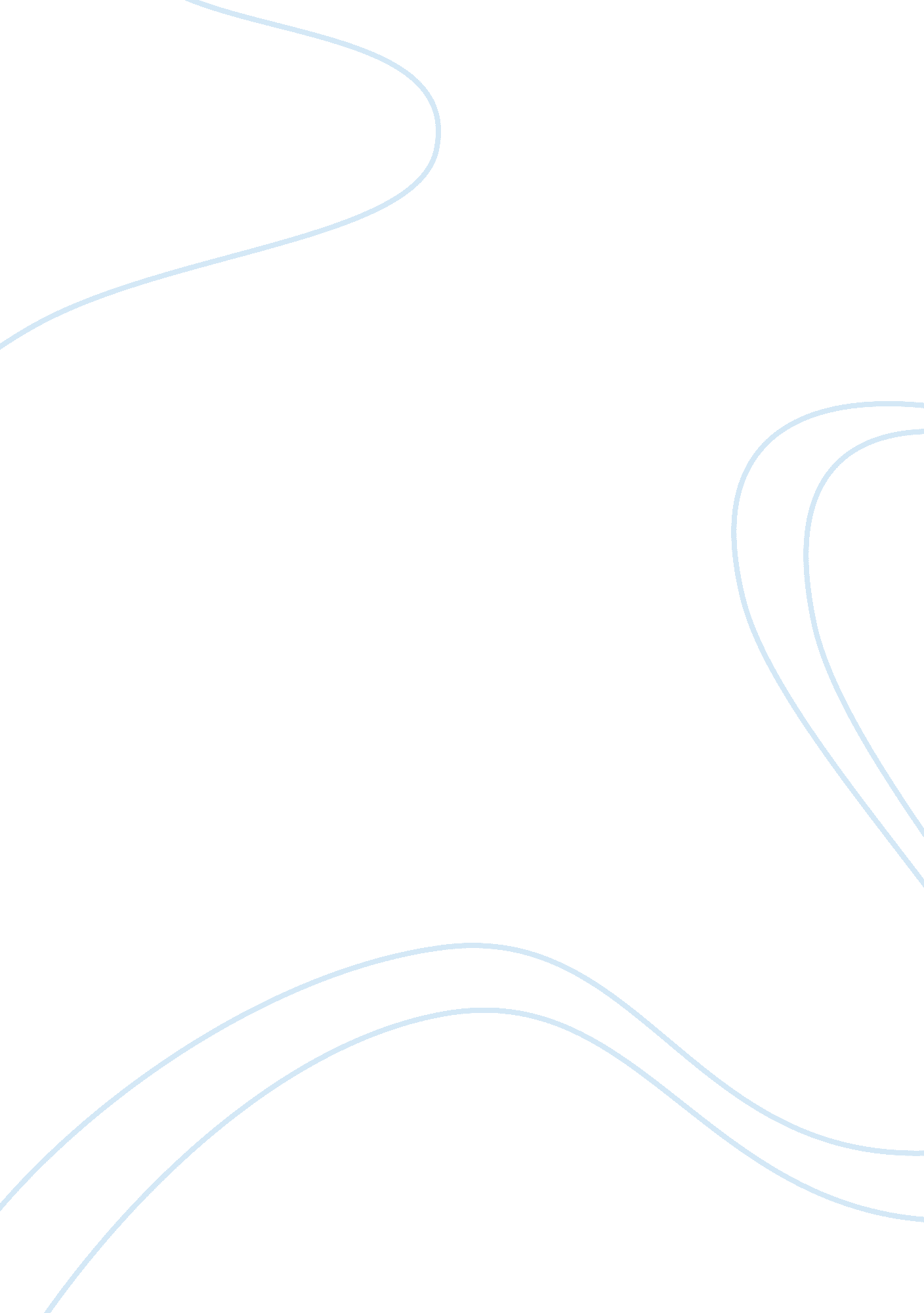 Contexts of developmentBusiness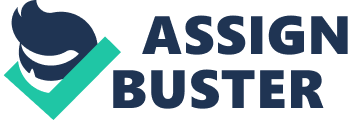 Question One Some of the major factors to consider when carrying out research are culture and diversity. It is very important for a researcher to be aware of the cultural diversities amongst the people from different backgrounds. It can enable one to conduct a good research which does not show any form of bias. According to these authors, failing to acknowledge culture and diversity during research can be so detrimental. First, it can negatively affect the validity of the research (Mahoney, J. et al., 2007). Besides, it enables the research not to meet the ethical standards laid down for search a work. Therefore, it is upon the researcher to ensure that his work is done without overlooking anything of that sort. Question Two To begin with, nature versu nurture theory explains that an individual’s behavior is formed by the innate and the traits got from their daily experiences. However, Piaget’s theory of cognitive development suggests that the mental development of man progressively advances as they grow. Meaning, as a child grows, it becomes mentally mature. For instance, the child in the provided video clip becomes more mature as it grows. This can be seen in the way it progressively reacts to its immediate surrounding. On the other hand, Sigmund Freud’s theory of psychosocial development suggests that the character of human being heavily relies on childhood experiences. This is due to the fixation it develops in a certain body organ at different times of its growth (Mahoney, J. et al., 2007). I would like to agree with the nature versus nurture theory as the most sensible. It convinces me to believe that human character is a product of a blend of innate and acquired qualities. A new born child has some intelligence which develops depending on the environment in which it is raised. This is justified by the provided in the video clips. Question ThreeSocial cognitive theory explains why children always model their colleagues, parents, teachers, and the media. This directly influences their conducts. I know of many children who have fully emulated the characters of their parents, teachers and older siblings. They do this because of the confidence and admirations they have towards these people. This gives a proof to Albert Bandura’s Bobo Doll experiment in which a child grows to be very bully only after observing the same character from his parent. The child believes that it is a good thing because it was done by his parent. 